KAKO SE PRIJAVITI U MS TEAMS?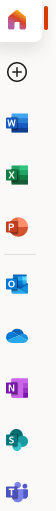 1. Upiši u tražilicu (npr. Google):         Office 365 za škole		Odabrati: 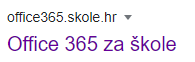 2. Zatim: 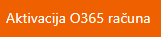 		onda: 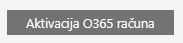      Te unijeti korisničke podatke        (ime.prezimeX@skole.hr i lozinku)3. Nakon prijave u Office 365 treba odabrati:     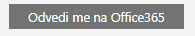              (a nikako ne kliknuti na: )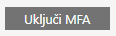              Možda će biti potrebna ponovna prijava (s korisničkim podacima) 4. Želite li ostati prijavljeni : NE – u školi
   
        (kod kuće možete ostati prijavljeni)5. Odabrati aplikaciju Teams  Prikazat će se vaš tim 4.r., 
Dvoklikom uđite u njega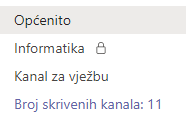 i vidjet ćete kanale (kao npr. →)koji su napravljeni u vašem timu,: